ČETVRTAK,29.4.2021. MATEMATIKA-SB-SPOJI TOČKE PO REDOSLIJEDU BROJEVA.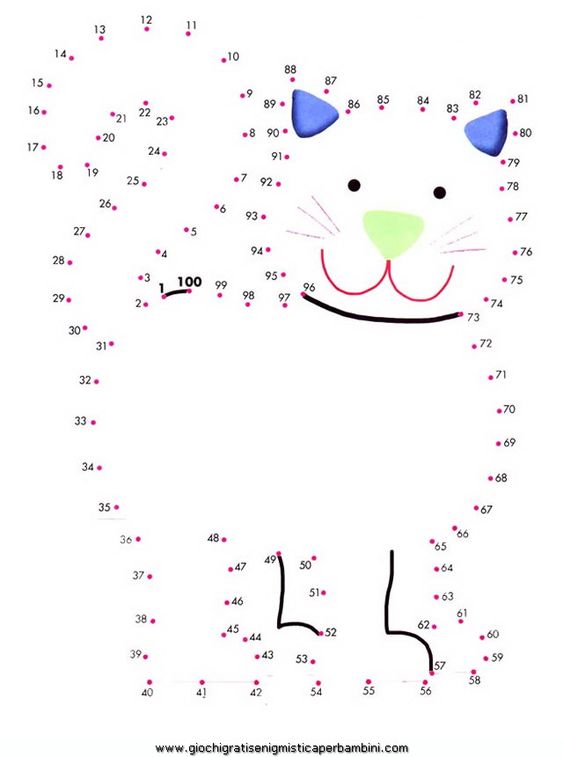 